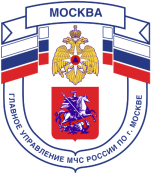 Главное управление МЧС России по г. МосквеУправление по Троицкому и Новомосковскому АО1 региональный отдел надзорной деятельности и профилактической работы108814, г. Москва, поселение Сосенское, поселок Газопровод, д. 15, телефон: 8(495)817-60-74,	                       E-mail: tinao1@gpn.moscow	Во избежании пожара в квартире (жилом доме) необходимо соблюдать правила пожарной безопасности:- не оставлять без присмотра включенные в сеть электроприборы - не перегружать электросети - не пользоваться поврежденными розетками, электрическими проводами и электронагревательными приборами. Если в вашем доме старая, ветхая проводка, неисправные электрические розетки, отремонтируйте их во избежании пожара. - не курить в помещениях, не бросать непотушенные спички и окурки - не загромождать мебелью и прочими предметами лоджии,балконы, приквартирные холлы и лестничные пролеты - не оставлять детей без присмотра. Объясните детям правила пожарной безопасности и расскажите им, как себя вести при возникновении пожара. Помните, что основная причина пожара – невнимательность и халатность человека. При возникновении пожара незамедлительно звоните по телефону «101» !!!